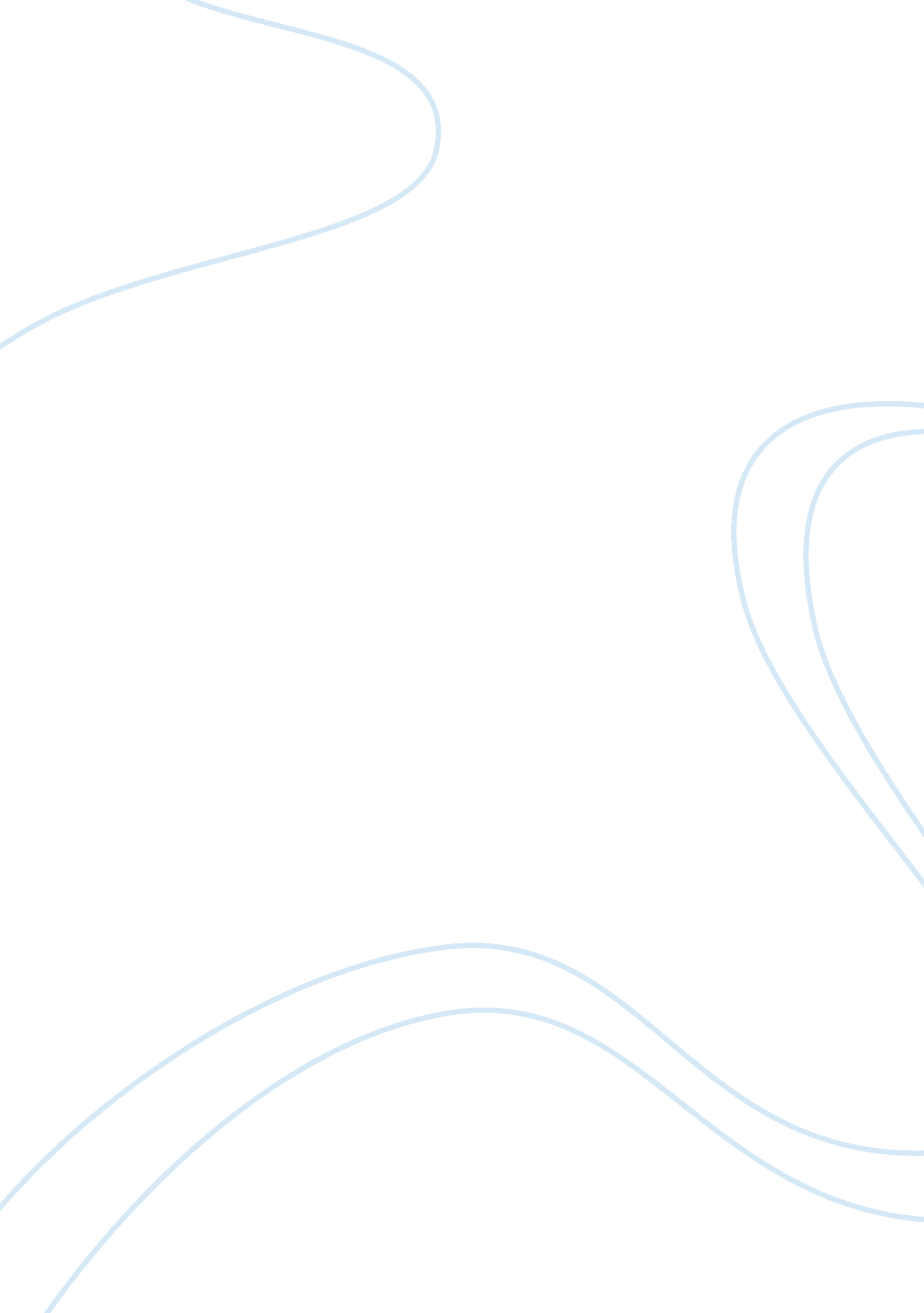 Second reading reportTechnology, Information Technology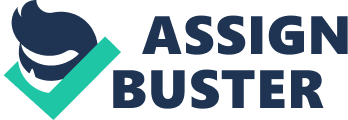 Social Service The thought of social service sparks the feelings of caring for each other, a feeling that harbors empathy and emotional intelligence. Some argue that social service roots from a divine calling while others view it as a call of duty. Among the proponents of social service, Robert Coles, John Fitzgerald, and Mother Teresa argue in different views but accomplish the same goal that human beings are bound to community service. 
Robert Coles, in the article “ The Call of Service” illustrates how humanity has a responsibility for community service using the beliefs of Tessie’s grandmother, Martha. She held strong beliefs on the need for social service as a calling from the Deity. At this point, I concur with her assertion that every human being is tasked with social responsibility and she puts it in a way that can be explained as God’s delegation to humanity. In addition, interprets the words of Isaiah, Jeremiah, Micah, or Amos as pleas for humanity to enhance justice by denouncing arrogance and iniquity. It is convincing to conclude that Coles achieves his agenda through the call of service to eliminate the rife selfishness by denouncing the culture of narcissism (185). 
Similar to Coles’ call of service, Mother Teresa utilizes the “ Words to Love” to urge humanity to accept divine intervention to represent Jesus on earth. Her words are convincing and sufficient to grant concurrence. She makes sense by asking humanity to spread the prayer of love. In a broad context, it is through love that individuals can embrace community service. In addition, it is only through having love for neighbors that we can be a representation of Jesus. I concur to the fact that by offering community service and care for others, the love would be as profound as shining Jesus’ light on others through us. 
John F. Kennedy in the “ Special Message to Congress on the Peace Corps March 1, 1961” deviates from the divine calling aspect of social service to the call of duty aspect. He adopts a global perspective of community service by establishing the Peace Corps. The agency is tasked with providing skilled labor in foreign countries. I hold similar opinions to those represented in the article and concur strongly with J. F. Kennedy’s assertion that the future of freedom lies in the ability for men to live in dignity whereby hunger, poverty, and ignorance become a thing of the past (678). He asserts that economic development entails skilled labor towards the societal demands. The societal demands entail offering to teach in the schools, providing contemporary methods of sanitation, and undertaking development projects (678). 
It is evident that J. F. Kennedy, Robert Coles, and Mother Teresa share similar sentiments towards advocating community service. Such sentiments are not far from the truth as they form the elementary knowledge imparted to children as they grow up. The need to have a responsibility towards others is what community service entails. It is through community service that humanity would please the Deity in an attempt t make the world a better place. 
Work Cited 
John F. Kennedy. “ Special Message to Congress on the Peace Corps.” March 1, 1961. 
Mother Teresa. “ Words to Love” 
Robert Coles. “ The Call of Service” 